dites une phrase correcte avec des pronoms possessifsdites une phrase correcte avec un impératifdites une phrase correcte avec le passé composédites une phrase correcte avec le verbe boiredites une phrase correcte avec des pronoms indéfinisdites une phrase correcte avec le complément du nomdites une phrase correcte avec le verbe allerdites une phrase correcte avec le verbe se leverdites une phrase correcte avec le verbe prendreexpliquez le mot ”mentir”expliquez le mot ”portable”expliquez le mot ”fenêtre”expliquez le mot ”faux”expliquez le mot ”gagner”expliquez le mot ”guidon”(cykelstyre)expliquez le mot ”loto”lisez une blagueUn homme vient de se faire renverser par un auto. Le conducteur sort de l'auto et dit: 
- Vous êtes bien chanceux on est juste devant le bureau d'un médecin 
- Oui ! sauf que le médecin c'est moi !lisez une blague- Docteur, je ne suis pas malade.
- Ca tombe bien, je ne suis pas docteur !lisez une blague- Dis maman, un citron, ça a des pattes ?
- ???
- Dis maman, un citron, ça a des pattes ?
- Euh... ben non, un citron ça n'a pas de pattes.
- Ah ben c'est un poussin que j'ai pressé, alors.lisez une blagueJe coupe votre pizza en quatre ou en six morceaux?
En quatre... Je n'ai pas assez faim pour six morceaux.lisez une blaguePourquoi vaut-il mieux enlever ses lunettes lors d'un alcotest?Ça fait déjà deux verres en moins!lisez une blagueAdam et Eve sont assis dans l'herbe, Eve dit : "Tu m'aimes ?"
Adam répond : "mais oui je t'aime, ou est-ce que tu crois que j'en aime une autre ?"lisez une blagueA la maternité un nouveau père, inquiet, demande à la sage-femme:
- Trouvez-vous que mon fils me ressemble ?
- Oui, mais c'est pas grave, l'essentiel c'est qu'il soit en bonne santé !lisez une blagueUn monsieur visite un musée. Soudin il s'arrête et dit au guide :  
- Ah, c'est moche ! 
- C'est du Picasso, répond le guide. 
Plus loin, il s'écrie de nouveau : 
- Ah, c'est vraiment moche ! 
- ça Monsieur, c'est un miroir !dites une énigmeJe ne respire jamais mais j'ai beaucoup de souffle.

Qui suis-je ? réponse: l’aspirateurdites une énigmeOn y entre par un trou et on en sort par deux. Qui suis-je ? (le pantalon)dites une énigmeNous sommes deux frères jumeaux qui vivons à peu de distance
Nous voyons les biens et les maux mais nous ne parlons qu'en silence.Qui sommes-nous ? Réponse : les yeuxdites une énigmeQu’y a-t-il en décembre que l’on ne trouve dans aucun autre mois de l’année ?Réponse : Un Dlisez une blague2 hommes discutent :
- On a beaucoup écrit sur moi.
- Ah, vous êtes connu ?
- Non, tatouédites une énigmeSi tu me vois, - je ne te vois pas :  je suis aveugle. 
Si tu me parles,  - je te parle aussi,  - mais sans voix. 
Question : Que suis-je?  réponse : un miroirdites une énigmeSelon moi, samedi est avant vendredi et demain est avant hier. Qui suis-je ?Réponse : Le dictionnaire !dites une énigmeJ'ai une serrure(lås) mais pas de porte. 
Qui suis-je ? (un cadenas=ett hänglås)vrai ou faux?• Les autruches mettent la tête dans le sable quand elles ont peur, vrai ou faux ?   Fvrai ou faux?• Le passage au feu orange est autorisé, vrai ou faux ?    Fvrai ou faux?• L’homme a plus de poils que la femme, vrai ou faux ?    Fvrai ou faux?• Le fluor protège les dents des caries, vrai ou faux ?    Vvrai ou faux?• Seuls les moustiques femelles piquent, vrai ou faux ?    Vvrai ou faux?• Les cheveux et les ongles continuent de pousser après la mort, vrai ou faux ?    Fvrai ou faux?• Aux États-Unis, il n’y a pas d’étage nº 13 dans les gratte-ciel    Vvrai ou faux?• Certaines pierres flottent sur l’eau, vrai ou faux ?    Vvrai ou faux?• Le taureau est excité par la couleur rouge, vrai ou faux ?    Fvrai ou faux?• Les voitures noires ont plus d’accidents que les blanches, vrai ou faux ?   Vfaites un mimefilmen « Bröllopskaos »faites un mimetu manges un croque-monsieurfaites un mimetu bois de l’eau minérale non-gazeusefaites un mimetu travailles au MacDonaldfaites un mimetu détestes faire la grasse matinéefaites un mimevous avez un contrôle de maths demainportrait chinois ; si j’étais un........je serais.........parfumportrait chinois ; si j’étais un........je serais.........paysportrait chinois ; si j’étais une........je serais.........marqueportrait chinois ; si j’étais une........je serais.........fleurportrait chinois ; si j’étais un........je serais.........sportportrait chinois ; si j’étais une........je serais.........chansonportrait chinois ; si j’étais un........je serais.........objetportrait chinois ; si j’étais une........je serais.........couleursäg till någon att hen är « vacker som en gammal bil »säg till någon att hen är « som en gul hallonpaj »säg till Stefan att han är « ful som en röd ros »säg till Stefan att han är « lika elak som en rutig skjorta »säg till någon att hen är « rolig som en fyrkantig gris »säg till någon att hen är « lika grön som tre chokladbröd »dites une phrase correcte avec des pronoms personnelsdites une phrase correcte avec le verbe courirdites une énigmeLa famille Durand a 5 enfants. La moitié sont des filles. Comment expliquer celà ? ( pas de transsexuels ici et les parents ne comptent pas )
Solution :   L'autre moitié aussi.vrai ou faux?• Le sens de rotation de l’eau dans un lavabo dépend de l’hémisphère dans lequel on se trouve, vrai ou faux ?    Fvrai ou faux?• Le premier empereur romain fut le fils adoptif de Jules César, vrai ou faux ?    Vvrai ou faux?• Le palmier est un arbre, vrai ou faux ?    Fvrai ou faux?• Vincent Van Gogh s’est coupé un bout d’oreille, vrai ou faux ?    Vvrai ou faux?• Les vrais jumeaux n’ont pas les mêmes empreintes digitales, vrai ou faux ?   Vdites une phrase correcte avec des pronoms relatifsdites une phrase correcte avec le verbe sortircommandez quelque chose de bizarre au restaurantexpliquez le mot ”clé-usb”expliquez le mot ”banane”expliquez le mot ”cravate”faites un mimeun vendeur de saucisse (korvförsäljare )faites un mimeFifi Brindacierportrait chinois ; si j’étais un........je serais.........animalfaites un mimeStefan est enceinte (il attend un bébé)lisez une blagueAu restaurant, le garçon demande au client : 
- Comment avez-vous trouvé le beefsteak ? 
- Tout à fait par hasard, en soulevant une frite !lisez une blague- Oh papa, regarde le joli bateau !
- Ce n'est pas un bateau, c'est un yacht dit le père.
- Comment ça s'écrit yacht ?
- Tu as raison dit le père... c'est un bateau.lisez une blagueDeux types en voiture s'arrêtent à un feu rouge.
Le passager dit au conducteur: c'est vert.
Pas de réponse.
Le passager répète: c'est vert.
Toujours pas de réponse.
Le passager insiste: je te dis que c'est vert.
Le conducteur répond enfin: je sais pas moi... une grenouille ???!!!!dites une énigmeA Londres, trois hommes sortent d’un immeuble.
Le 1er porte un porte un parapluie, le 2ème, un chapeau et le 3ème une simple petite veste.
Lequel sera le plus trempé ? Réponse : Aucun ! Personne n’a dit qu’il pleuvait ! 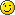 säg till någon att hen är « trevlig som en blå strumpa »portrait chinois ; si j’étais un........je serais.........vêtementportrait chinois ; si j’étais un........je serais.........fruitportrait chinois ; si j’étais un........je serais.........jourchantez une chanson! 1säg till någon att hen är « snabb som en snigel »chantez une chanson! 2säg till någon att hen är « snäll som en liten engelsk myra »chantez une chanson! 4chantez une chanson! 3chantez une chanson! 6chantez une chanson! 5chantez une chanson! 8chantez une chanson! 7chantez une chanson! 10chantez une chanson! 9